Информация о размере платы граждан за коммунальную услугу по обращению с твердыми коммунальными отходами.             Размер платы за коммунальную услугу по обращению с ТКО рассчитывается по тарифам, установленным уполномоченными органами государственной власти субъектов Российской Федерации с учетом установленных нормативов накопления ТКО.            Формулы для расчета платы за коммунальную услугу по обращению с ТКО собственниками и пользователями помещений в многоквартирных домах и жилых домов, которые определены в приложении № 2 к Правилам № 354, утвержденным постановлением Правительства РФ от 06.05.2011г. «О предоставлении коммунальных услуг собственникам и пользователям помещений в многоквартирных домах и жилых домов» (далее – Правила №354), применяются в зависимости от принятого на территории субъекта РФ порядка оплаты коммунальной услуги по обращению с ТКО.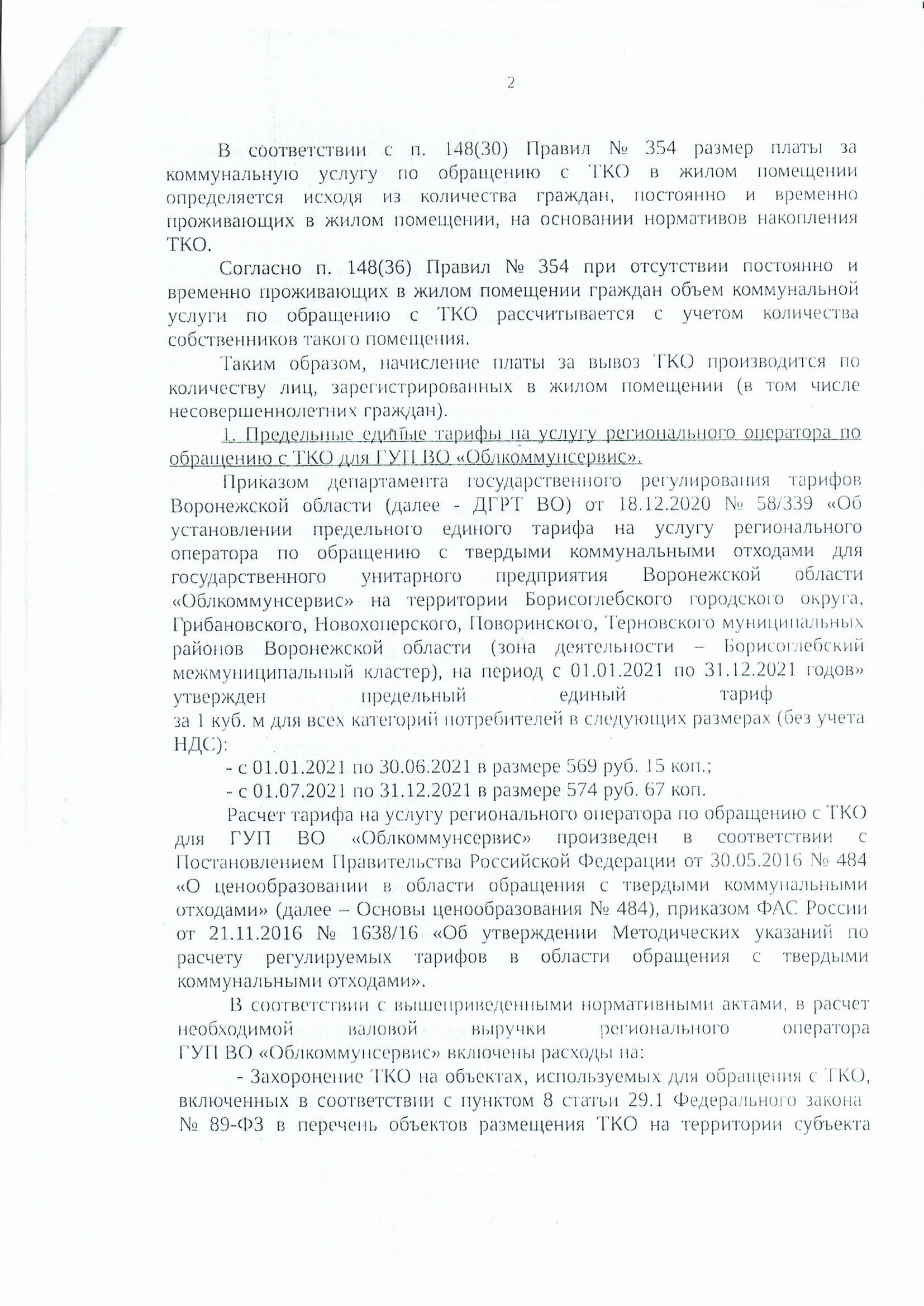 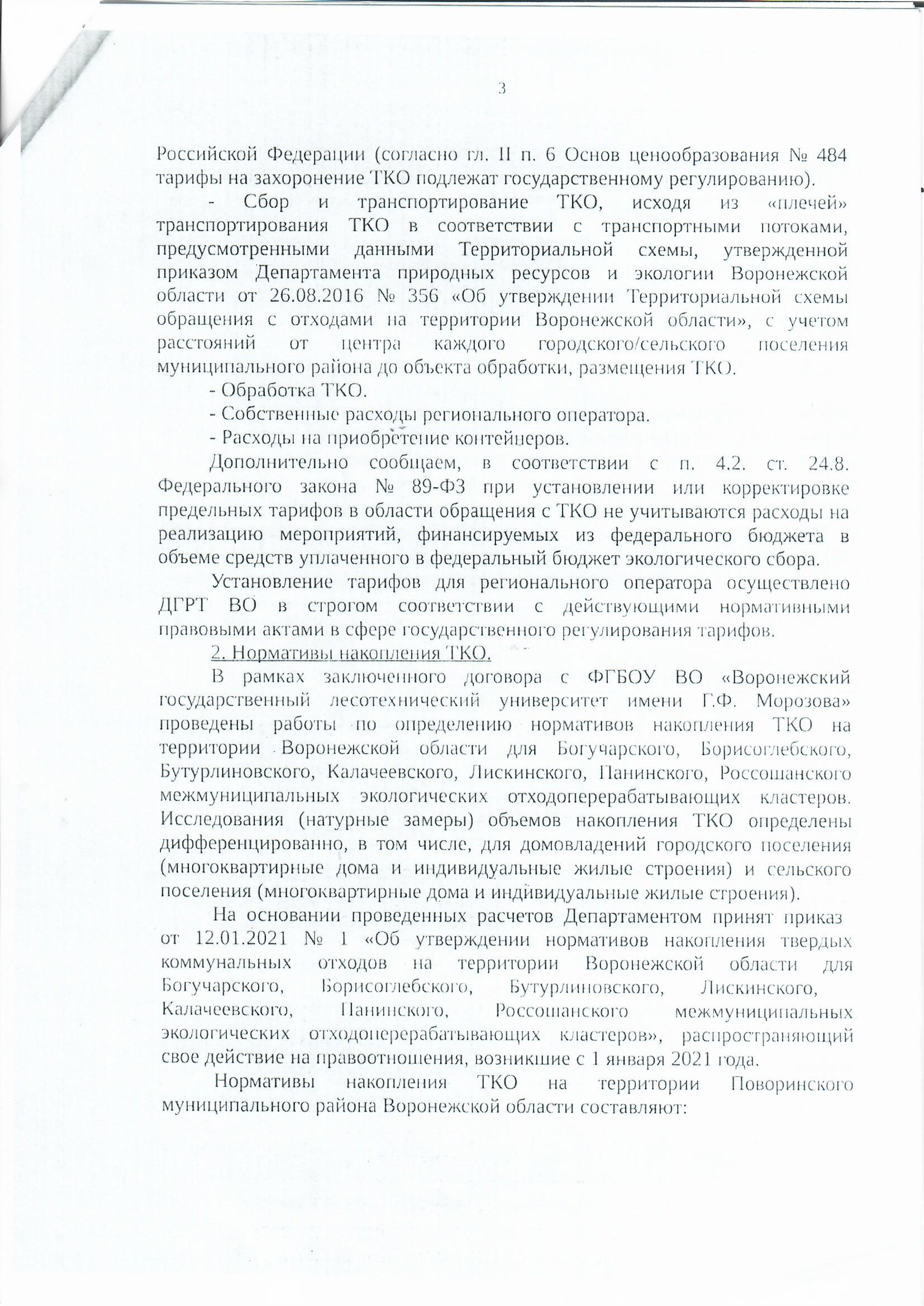 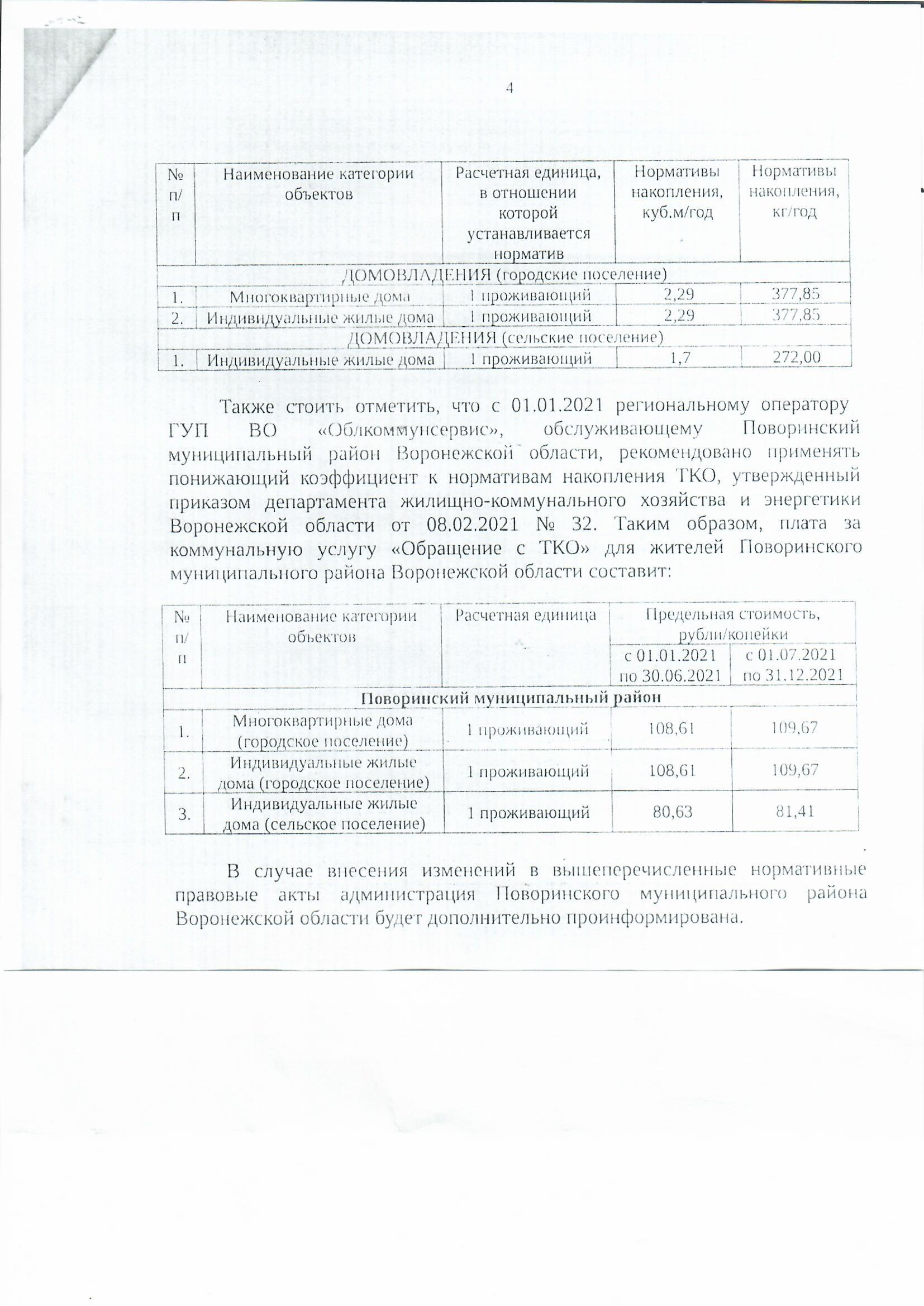 